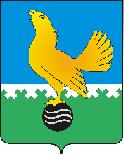 Ханты-Мансийский автономный округ-Юграмуниципальное образованиегородской округ город Пыть-ЯхАДМИНИСТРАЦИЯ ГОРОДАП О С Т А Н О В Л Е Н И ЕОт 28.05.2018									№ 131-паО внесении изменений в постановление администрации города от 07.11.2014 № 255-па  «Об утверждении положенияоб оплате труда работников муниципальных учреждений физической культуры и спорта,подведомственных отделу по физическойкультуре и спорту администрациигорода Пыть-Яха»(с изм. от 29.08.2016 №222-па)В соответствии со статьей 134 Трудового кодекса Российской Федерации, в целях обеспечения повышения уровня реального содержания заработной платы работников учреждений физической культуры и спорта, внести в постановление администрации города от 07.11.2014 № 255-па «Об утверждении положения об оплате труда работников муниципальных учреждений физической культуры и спорта, подведомственных отделу по физической культуре и спорту администрации города  Пыть-Яха» следующие изменения:1.	В разделе II приложения к постановлению:1.1.	Таблицу 1 пункта 2.2. изложить в следующей редакции:Таблица 1 1.2.	Таблицу 2 пункта 2.3. изложить в следующей редакции:Таблица 21.3.	Таблицу 3 пункта 2.4. изложить в следующей редакции:Таблица 32.	Настоящее постановление вступает в силу после его официального опубликования и распространяет свое действие на правоотношения, возникшие с 01.01.2018.3.	Отделу по наградам, связям с общественными организациями и СМИ управления делами (О.В. Кулиш) опубликовать постановление в печатном средстве массовой информации «Официальный вестник».4.	Отделу по информационным ресурсам (А.А. Мерзляков) разместить постановление на официальном сайте администрации города в сети Интернет.5.	Контроль за выполнением постановления возложить на заместителя главы города  Золотых А.П.Глава города  Пыть-Яха						О.Л. КовалевскийКвалификационные уровниНаименование должностей и требования к квалификацииНаименование должностей и требования к квалификацииМинимальный должностной оклад1223Общеотраслевые должности служащих первого уровняОбщеотраслевые должности служащих первого уровняОбщеотраслевые должности служащих первого уровня1 квалификационный уровень1 квалификационный уровеньДелопроизводитель;                                        кассир; секретарь.40132 квалификационный уровень2 квалификационный уровеньДолжности служащих первого                     квалификационного уровня, по которым                                      может устанавливаться производное                                      должностное наименование "старший"4215Общеотраслевые должности служащих второго уровняОбщеотраслевые должности служащих второго уровняОбщеотраслевые должности служащих второго уровняОбщеотраслевые должности служащих второго уровня1 квалификационный уровень1 квалификационный уровеньАдминистратор; инспектор по кадрам.                                 43922 квалификационный уровень2 квалификационный уровеньЗаведующий складом; заведующий хозяйством.Должности служащих первого квалификационного уровня, по которым устанавливается производное должностное наименование "старший".                                      Должности служащих первого квалификационного уровня, по которым устанавливается II внутридолжностная категория.46123 квалификационный уровень3 квалификационный уровеньНачальник хозяйственного отдела.                                Должности служащих первого квалификационного уровня, по которым устанавливается I внутридолжностная категория.48414 квалификационный уровень4 квалификационный уровеньМеханик.Должности служащих первого квалификационного уровня, по которым  может устанавливаться производное должностное наименование "ведущий".5088Общеотраслевые должности служащих третьего уровняОбщеотраслевые должности служащих третьего уровняОбщеотраслевые должности служащих третьего уровняОбщеотраслевые должности служащих третьего уровня1 квалификационный уровень1 квалификационный уровеньСпециалист по охране труда; юрисконсульт; специалист по кадрам;   документовед;  экономист по договорной и претензионной работе.56002 квалификационный уровень2 квалификационный уровеньДолжности служащих первого квалификационного уровня, по которым   может устанавливаться II внутри должностная категория58813 квалификационный уровень3 квалификационный уровеньДолжности служащих первого  квалификационного уровня, по которым  может устанавливаться I внутридолжностная категория61724 квалификационный уровень4 квалификационный уровеньДолжности служащих первого квалификационного уровня, по которым  может устанавливаться производное  должностное наименование "ведущий"6481Общеотраслевые должности служащих четвертого уровняОбщеотраслевые должности служащих четвертого уровняОбщеотраслевые должности служащих четвертого уровняОбщеотраслевые должности служащих четвертого уровня3 квалификационный уровень3 квалификационный уровеньДиректор; заведующий спортивным залом; руководитель спортивного клуба.9550Квалификационные уровниНаименование должностей и требования к квалификацииМинимальный должностной (оклад)123Профессиональная квалификационная группа должностей работников физической культуры и спорта первого уровняПрофессиональная квалификационная группа должностей работников физической культуры и спорта первого уровняПрофессиональная квалификационная группа должностей работников физической культуры и спорта первого уровня1 квалификационный уровеньДежурный по спортивному залу.44932 квалификационный уровеньСпортивный судья; спортсмен.4514Профессиональная квалификационная группа должностей работников физической культуры и спорта второго уровняПрофессиональная квалификационная группа должностей работников физической культуры и спорта второго уровняПрофессиональная квалификационная группа должностей работников физической культуры и спорта второго уровня1 квалификационный уровеньИнструктор по адаптивной физической культуре; инструктор по спорту; спортсмен инструктор.45442 квалификационный уровеньИнструктор-методист по адаптивной физической культуре; инструктор-методист физкультурно-спортивных организаций; тренер; тренер преподаватель по адаптивной физической культуре.59263 квалификационный уровеньСтарший инструктор-методист по адаптивной физической культуре;  старший инструктор-методист физкультурно-спортивных организаций; старший тренер преподаватель по спорту.6385Квалификационные уровниНаименование должности (профессии)Должностной окладПрофессиональная квалификационная группа профессий рабочих первого уровняПрофессиональная квалификационная группа профессий рабочих первого уровняПрофессиональная квалификационная группа профессий рабочих первого уровня1 квалификационный уровеньГардеробщик; дворник; приемщик пункта проката; ремонтировщик плосткостных спортивных сооружений; сторож (вахтер); уборщик служебных помещений.4493Профессиональная квалификационная группа профессий рабочих второго уровняПрофессиональная квалификационная группа профессий рабочих второго уровняПрофессиональная квалификационная группа профессий рабочих второго уровня1 квалификационный уровеньРабочий по комплексному обслуживанию; рабочий по комплексному обслуживанию лыжных трасс; водитель автомобиля.45962 квалификационный уровеньСлесарь ремонтник спортинвентаря (на 200 пар коньков, или 250 пар лыж, или на 100 роликовых коньков).4648